    MASTERTON DISTRICT COUNCIL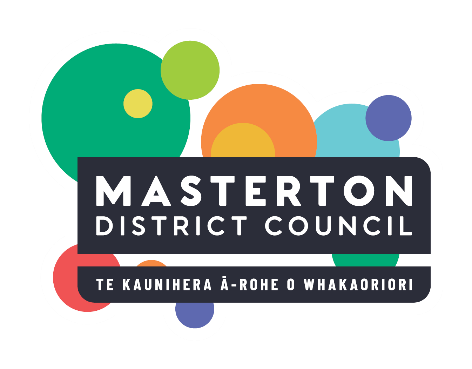                        Public notice of an application for resource consent pursuant to                 Section 2AB, 95A, of the Resource Management Act 1991The Masterton District Councils Planning Department has received a resource consent application (RM240068) for a 2-lot subdivision located at 10 Milford Downs, Masterton (legally described as Lot 16 DP 68587). Application documents may be downloaded from Masterton District Council’s website www.mstn.govt.nz  under the ‘Public Notices’ section on the following webpage  https://www.mstn.govt.nz/council/news/public-notices-and-alerts .  Place the link into your web browser and scroll down to Public Notices and click on the link for RM240068 Milford Heights Trust, 10 Milford Downs, Masterton.Application documents may also be inspected at Masterton District Council’s public office at 161 Queen Street Masterton between 9:00am and 4pm and Waiata House, 27 Lincoln Road, Masterton between 10.00am and 4pm Monday to Friday until the closing date for submissions. If you have any questions about the application, please contact planningadmin@mstn.govt.nz or call (06) 370 6300.Any person may make a submission on the application, but a person who is a trade competitor of the applicant (or a surrogate of such) may do so only if that person is directly affected by an effect of the activity to which the application relates that—(a) 	adversely affects the environment; and(b) 	does not relate to trade competition or the effects of trade competition.Submissions can be made by sending a written submission on Form 13 – Submission on a Notified Resource Consent Application, and any supporting documents, addressed to Planning, Masterton District Council, PO Box 444, Masterton or by emailing electronic version of these documents to the Masterton District Council at planningadmin@mstn.govt.nz  .Copies of Form 13 – Submission on a Notified Resource Consent Application are available from the Masterton District Council at the above addresses or can be downloaded from the Masterton District Council website. A copy of any submission must also be sent to the following address for service of the applicant (as soon as reasonably practicable after service of the submission to the Council), either by written postal copy or emailed copy:Milford Heights Trustc/- Tomlinson & CarruthersPO Box 246Masterton 5810Attention: Edita BabosEmail: edita@tcsurvey.co.nz Submissions close at 4:00pm on Wednesday 14th August 2024.Christine Chong							 	 Date:	17th July  2024Planning & Consents Manager - Masterton District Council